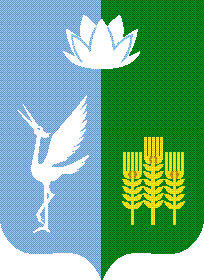 АДМИНИСТРАЦИЯПРОХОРСКОГО СЕЛЬСКОГО ПОСЕЛЕНИЯСПАССКОГО МУНИЦИПАЛЬНОГО РАЙОНА ПРИМОРСКОГО КРАЯПОСТАНОВЛЕНИЕ02 октября 2014 года	                     с. Прохоры				№ 65-па	Об утверждении Положения о порядке списания муниципального имущества (основных средств) Прохорского сельского поселения Руководствуясь Федеральным законом от 06 декабря 2011 года № 402-ФЗ «О бухгалтерском учете», Федеральным законом от 06 октября 2003 года № 131-ФЗ «Об общих принципах организации местного самоуправления в Российской Федерации» Гражданским кодексом Российской Федерации,  Приказами Минфина Российской Федерации от 29 июля 1998 года № 34н «Об утверждении Положения по ведению бухгалтерского учета и бухгалтерской отчетности в Российской Федерации», от 30 марта 2001 года № 26н «Об утверждении Положения по бухгалтерскому учету «Учет основных средств» ПБУ 6/01»от 13 октября 2003 года № 91н «Об утверждении Методических указаний по бухгалтерскому учету основных средств»,  от 01 декабря 2010 года № 157н «Об утверждении Единого плана счетов бухгалтерского учета для органов государственной власти (государственных органов), органов местного самоуправления, органов управления государственными внебюджетными фондами, государственных академий наук, государственных (муниципальных) учреждений и Инструкции по его применению», Уставом Прохорского сельского поселения, администрация Прохорского сельского поселения ПОСТАНОВЛЯЕТ:Утвердить прилагаемое Положение о порядке списания муниципального имущества (основных средств) Прохорского сельского поселения.Настоящее постановление довести до лиц в части их касающейся.3. Настоящее постановление вступает в силу со дня его официального опубликования.4.  Контроль за исполнением данного постановления оставляю за собой.Глава администрации Прохорского сельского поселения					В.М.  Прохоров                                                                                         УТВЕРЖДЕНОпостановлением администрацииПрохорского сельского поселенияот 02.10.2014 года № 65-паПоложение о порядке списания муниципального имущества (основных средств) Прохорского сельского поселения1. Общие положения1.1. Действие настоящего Положения распространяется на объекты муниципального имущества (основные средства), являющиеся муниципальной собственностью Прохорского сельского поселения:- принятые к бухгалтерскому учету и закрепленные на праве хозяйственного ведения за муниципальными унитарными предприятиями;- принятые к бухгалтерскому учету и закрепленные на праве оперативного управления за муниципальными учреждениями;- принятые к бухгалтерскому учету органами местного самоуправления;- учитываемые в муниципальной казне Прохорского сельского поселения, в том числе переданные организациям различных форм собственности по договорам аренды, в безвозмездное пользование или иным основаниям.1.2. Списание - заключительная хозяйственная операция при использовании объекта основных средств, включающая в себя следующие мероприятия:- определение технического состояния каждой единицы;- оформление необходимой документации;- получение необходимых согласований и разрешений на списание;- списание с балансового (забалансового) учета в предприятии, учреждении;- демонтаж, разборка;- выбраковка и оприходование возможных материальных ценностей;- утилизация вторичного сырья;- исключение объекта основных средств из реестра муниципальной собственности.1.3. Муниципальное имущество, закрепленное на праве хозяйственного ведения за муниципальными унитарными предприятиями и оперативного управления за муниципальными учреждениями, а также имущество, составляющее муниципальную казну Прохорского сельского поселения» и находящееся на балансах хозяйствующих субъектов, списывается с их балансов по следующим основаниям:- пришедшее в негодность вследствие морального или физического износа, стихийных бедствий и иной чрезвычайной ситуации;- ликвидация по аварии;- частичная ликвидация при выполнении работ по реконструкции;- нарушение нормальных условий эксплуатации;- хищение или уничтожение имущества;- нецелесообразность его восстановления (ремонта, реконструкции, модернизации), подтвержденная соответствующим заключением или экспертизой.1.4. Объекты муниципального имущества подлежат списанию лишь в тех случаях, когда восстановить их невозможно или экономически нецелесообразно. Начисленный износ в размере 100 процентов стоимости на объекты, которые пригодны для дальнейшей эксплуатации, не может служить основанием для списания их по причине полного износа.1.5. Муниципальное имущество, переданное в хозяйственное ведение, оперативное управление, в аренду (безвозмездное пользование) и др., списывается при обращении в установленном ниже порядке.2. Порядок списания муниципального имущества2.1. Для списания объектов недвижимого имущества руководители предприятий и учреждений направляют в администрацию следующие документы:- письменное обращение с мотивированной просьбой о списании недвижимого имущества на имя главы администрации, с указанием инвентарного номера, балансовой, остаточной стоимостей, и других характеристик;- копия приказа руководителя организации о создании комиссии по списанию муниципального имущества;- акт о списании недвижимого имущества;- технический паспорт на объект недвижимости (при его наличии);- правоустанавливающий документ на земельный участок (при его наличии);- заключение (отчет) о техническом состоянии объекта недвижимого имущества специализированной организации (независимая экспертиза) о неисправимых дефектах и невозможности дальнейшей эксплуатации имущества.2.2. Для списания автотранспортных средств руководители предприятий и учреждений направляют в администрацию следующие документы:- письменное обращение с мотивированной просьбой о списании автотранспортных средств на имя главы администрации, с указанием инвентарного номера, балансовой, остаточной стоимостей;- копия приказа руководителя организации о создании комиссии по списанию муниципального имущества;- акт о списании автотранспортного средства;- паспорт транспортного средства (заверенная организацией копия);- заключение (отчет) о техническом состоянии автотранспортного средства специализированной организации (независимая экспертиза) о неисправимых дефектах и невозможности дальнейшей эксплуатации имущества.2.3. Для списания сложной бытовой техники и бытовой радиоэлектронной аппаратуры руководители предприятий и учреждений направляют в администрацию следующие документы:- письменное обращение с мотивированной просьбой о списании сложной бытовой техники и бытовой радиоэлектронной аппаратуры на имя главы администрации, с указанием инвентарного номера, балансовой, остаточной стоимостей и других характеристик;- копия приказа руководителя организации о создании комиссии по списанию муниципального имущества;- акт о списании сложной бытовой техники и бытовой радиоэлектронной аппаратуры;- заключение о техническом состоянии объекта (дефектный акт) составляется специалистами специализированных организаций, оказывающих услуги по ремонту и обслуживанию соответствующего оборудования. Заключение о техническом состоянии (дефектный акт) должно содержать следующие реквизиты: дату проведения осмотра, подробное описание объекта с указанием его заводского и (или) инвентарного номера, наименование балансодержателя объекта, реквизиты организации, выдавшей техническое заключение (дефектный акт).2.4. Для списания компьютерной техники, оргтехники руководители предприятий и учреждений направляют в администрацию следующие документы:- письменное обращение с мотивированной просьбой о списании компьютерной техники, оргтехники на имя главы администрации, с указанием инвентарного номера, балансовой, остаточной стоимостей и других характеристик;- копия приказа руководителя организации о создании комиссии по списанию муниципального имущества;- акты о списании компьютерной техники, оргтехники;- заключение о техническом состоянии объекта (дефектный акт) составляется специалистами специализированных организаций, оказывающих услуги по ремонту и обслуживанию соответствующего оборудования. Заключение о техническом состоянии (дефектный акт) должно содержать следующие реквизиты: дату проведения осмотра, подробное описание объекта с указанием его заводского и (или) инвентарного номера, наименование балансодержателя объекта, реквизиты организации, выдавшей техническое заключение (дефектный акт).В состав комиссии на списание компьютерной техники и оргтехники необходимо включить специалиста администрации Прохорского сельского поселения Спасского муниципального района. 2.5. Для списания прочих основных средств руководители предприятий и учреждений направляют в администрацию следующие документы:- сопроводительное письмо, подписанное руководителем предприятия, учреждения;- копия приказа руководителя организации о создании комиссии по списанию муниципального имущества;- акты о списании прочих основных средств.2.6. При списании муниципального имущества, признанного непригодным:2.6.1. Для определения непригодности основных средств, невозможности или нецелесообразности их восстановления (ремонта, реконструкции, модернизации), а также для оформления необходимой документации на списание в муниципальных унитарных предприятиях и учреждениях приказом руководителя создается комиссия, в состав которой входят:- руководитель муниципального предприятия, учреждения;- главный бухгалтер или его заместитель, руководитель группы бухгалтерского учета или бухгалтер по основным средствам;- лица, материально ответственные за сохранность списываемого имущества;- представитель администрации Прохорского сельского поселения Спасского муниципального района.2.6.2. Для определения непригодности муниципального имущества, учитываемого в муниципальной казне, к дальнейшему использованию, невозможности или нецелесообразности его восстановления (ремонта, реконструкции, модернизации), а также для оформления необходимой документации на списание администрацией Прохорского сельского поселения Спасского муниципального района (далее - администрация) создается комиссия, в состав которой входят:- глава администрации;- председатель муниципального комитета Прохорского сельского поселения Спасского муниципального района;- специалист 2 разряда администрации2.6.3. В компетенцию комиссии входит:- осмотр предлагаемого к списанию объекта с использованием необходимой технической документации и данных бухгалтерского учета, установление непригодности объекта к восстановлению и дальнейшему использованию;- установление причин списания объекта (износ, нарушение нормальных условий эксплуатации, аварии, стихийные бедствия и другие);- выявление лиц, по вине которых произошло преждевременное выбытие основных средств из эксплуатации, внесение предложений о привлечении этих лиц к ответственности, установленной действующим законодательством РФ;- определение возможности использования отдельных узлов, деталей, материалов списываемого объекта и их оценка исходя из рыночных цен; - контроль за изъятием из списываемых основных средств годных узлов, деталей, материалов, цветных и драгоценных металлов, определение веса и сдача на соответствующий склад;- проверка акта на списание основных средств:а) для муниципальных унитарных предприятий - по унифицированным формам № ОС-4 «Акт о списании объекта основных средств (кроме автотранспортных средств)» и № ОС-4а «Акт о списании автотранспортных средств», утвержденным Постановлением Госкомстата РФ от 21.01.2003 № 7 «Об утверждении унифицированных форм первичной учетной документации по учету основных средств»;б) для муниципальных учреждений и органов местного самоуправления, а так же имущества, составляющего казну Прохорского сельского поселения – по унифицированным формам № ОС-4б «Акт о списании групп объектов основных средств» и № ОС-4а «Акт о списании автотранспортных средств», в соответствии с Постановлением Госкомстата РФ от 21.01.2003 № 7 «Об утверждении унифицированных форм первичной учетной документации по учету основных средств» и Инструкцией по бухгалтерскому учету в бюджетных учреждениях, утвержденной Приказом Минфина РФ от 01.12.2010 № 157н «Об утверждении Единого плана счетов бухгалтерского учета для органов государственной власти (государственных органов), органов местного самоуправления, органов управления государственными внебюджетными фондами, государственных академий наук, государственных (муниципальных) учреждений и Инструкции по его применению».2.6.4. При списании с бухгалтерского учета муниципальных унитарных предприятий и учреждений, органов местного самоуправления, а также при исключении из муниципальной казны основных средств, выбывших вследствие утраты (аварий, кражи, пожара, стихийного бедствия, действия непреодолимой силы), к акту о списании прилагается акт об утрате (аварии, кражи, пожара, стихийного бедствия, действия непреодолимой силы), материалы внутреннего расследования с указанием мер, принятых в отношении виновных лиц.Руководитель предприятия, учреждения обязан немедленно информировать в письменной форме администрацию о фактах утраты имущества.2.6.5. В случаях, когда в результате проведенного расследования по определению причин преждевременного выхода из строя имущества установлены виновные лица, руководитель предприятия или учреждения обязан принять меры по привлечению виновных лиц к ответственности, предусмотренной действующим законодательством РФ. Материалы расследования, приказ руководителя о принятых мерах, соответствующий акт в количестве 2 экземпляров представляется в администрацию.2.6.6. По результатам работы комиссии руководитель предприятия или учреждения направляет в администрацию письменное обращение о списании муниципального имущества, акты на списание основных средств, заключение о непригодности муниципального имущества к дальнейшему использованию, невозможности или нецелесообразности его восстановления (ремонта, реконструкции, модернизации) и другие необходимые документы (предусмотренные в п. п. 2.1. и 2.2. настоящего Положения).2.6.7. Списание муниципального имущества, а также разборка, демонтаж, ликвидация (снос) без согласия администрации, которое дается в форме постановления (распоряжения), не допускается.2.7. В случае если представленные предприятием, учреждением документы содержат недостоверную и (или) неполную информацию о предлагаемых к списанию объектах, администрация вправе отказать в списании до приведения документов в соответствие с требованиями действующего законодательства РФ и настоящего Положения.2.8. Администрация в течение 30 дней с момента представления предприятием, учреждением, органом местного самоуправления всех необходимых документов дает согласие на списание муниципального имущества в форме постановления (распоряжения) администрации;2.9. Руководитель муниципального унитарного предприятия, учреждения и других форм собственности, органа местного самоуправления после получения постановления (распоряжения) администрации о списании муниципального имущества обязан:- отразить списание муниципального имущества в бухгалтерском учете;- снять с учета в соответствующих федеральных службах списанные основные средства, подлежащие учету и регистрации;- произвести демонтаж, ликвидацию списанных основных средств.При списании объекта недвижимого имущества предприятие, учреждение производит снос объекта, снятие объекта недвижимого имущества с технического учета, производит работу по исключению объекта недвижимого имущества из Единого государственного реестра прав на недвижимое имущество и сделок с ним.2.10. Ценности, поступившие от выбытия основных средств, а также расходы, связанные с выбытием основных средств, приходуются по соответствующим счетам и отражаются в бухгалтерском учете муниципального унитарного предприятия, учреждения, органа местного самоуправления в соответствии с требованиями, предусмотренными действующим законодательством РФ.Все детали, узлы и агрегаты разобранного и демонтированного имущества, пригодные для ремонта других объектов основных средств, а также материалы, полученные от ликвидации основных средств, приходуются как лом или утиль по цене возможного использования или реализации, а непригодные детали и материалы приходуются как вторичное сырье.Учет, хранение, использование и списание лома и отходов черных, цветных металлов, а также утильсырья осуществляются в порядке, установленном для первичного сырья, материалов готовой продукции.2.11. Руководитель предприятия, учреждения обязан уведомить администрацию о выполнении постановления (распоряжения) о списании муниципального имущества и представить документы, подтверждающие ликвидацию имущества. При списании объекта недвижимости, руководитель предприятия, учреждения направляет в администрацию акт о сносе объекта недвижимости, подтвержденный документами органов технической инвентаризации.2.12. Администрация в месячный срок с даты издания нормативного акта о списании объектов муниципального имущества осуществляет постановку в муниципальную казну высвободившихся в результате списания материалов, а также узлов, агрегатов и прочих деталей, годных для дальнейшего использования (только для имущества, составляющего муниципальную казну Прохорского сельского поселения).2.13. Постановление (распоряжение) администрации является основанием для списания объекта и исключению объекта из реестра муниципальной имущества.3. Заключительные положения3.1. В случаях нарушения настоящего Положения при списании с баланса основных средств, а также при бесхозяйственном отношении к материальным ценностям виновные в этом должностные лица привлекаются к ответственности в порядке, установленном действующим законодательством РФ.ЛИСТ  СОГЛАСОВАНИЯк проекту постановления администрации Прохорского сельского поселения Спасского муниципального района Приморского края                                          от 02 октября 2014 года № 65-паОб утверждении Положения о порядке списания муниципального имущества (основных средств) Прохорского сельского поселения (наименование вопроса)Проект подготовлен (Ф.И.О.)  Юрьевой Т.С Постановление  разослать:1 экз. – в дело, 1 экз. –  БУ ИКЦ «РАДУГА».Администрация Прохорского сельского поселения692219, Приморский край, Спасский район, с. Прохоры, ул. Ленинская,66должностьФамилия, инициалыДата поступления документа на согласованиеЗамечание, подписьДата согласованияВедущий специалист 2 разрядаСупрун А.В.02.10.201402.10.2014Главный бухгалтерБуянова С.И02.10.201402.10.2014Ст.сп. 2 разрядаПуцук А.К.02.10.201402.10.2014директор БУ ИКЦ «РАДУГА»Турдикулова О.В.02.10.201402.10.2014